Министерство образования Московской области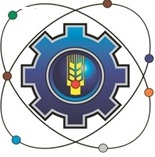 Государственное бюджетное профессиональное образовательное учреждение Московской области «Щелковский колледж»(ГБПОУ МО «Щелковский колледж»)РАБОЧАЯ ПРОГРАММАпроизводственной практики по профилю специальностиосновной профессиональной образовательной программы по специальности среднего профессионального образованияПП.01 - ПМ.01. Участие в проектировании систем газораспределения и газопотребления по специальности: 08.02.08 Монтаж и эксплуатация оборудования и систем газоснабжения2018 г.Рабочая программа разработана на основе Федерального государственного образовательного стандарта среднего профессионального образования по специальности 08.02.08 «Монтаж и эксплуатация оборудования и систем газоснабжения», утвержденного приказом Министерства образования и науки от 5 февраля 2018 года № 68 (зарегистрирован Министерством юстиции Российской Федерации 26 февраля 2018 г., регистрационный №50136).Организация-разработчик:Государственное бюджетное профессиональное образовательное учреждение Московской области «Щелковский колледж» (ГБПОУ МО «Щелковский колледж»).Разработчик: Группа преподавателей и методистов ГБПОУ МО «Щелковский колледж»Рецензент:Преподаватель высшей квалификационной категории Колосков А.С.РАССМОТРЕНАпредметной (цикловой) комиссией Техника и технология строительства от «28» августа 2018г.протокол № 1Председатель ПЦК______________ Л.Ю. НемоваСОГЛАСОВАНОПредставитель работодателя:____________________________наименование предприятия____________________________подпись               ФИО«____» _____________20___ г.		МП       СОДЕРЖАНИЕ стр.ПОЯСНИТЕЛЬНАЯ ЗАПИСКА                                                                                              4 ПОЯСНИТЕЛЬНАЯ ЗАПИСКАПроизводственная практика является обязательным разделом основной профессиональной образовательной программы (ОПОП), обеспечивающей реализацию Федерального государственного образовательного  стандарта  среднего  профессионального образования (ФГОС СПО).Практика представляет собой вид учебных занятий, обеспечивающих практико- ориентированную подготовку обучающихся.Общий объем времени  на  проведение   практики  определяется  ФГОС  СПО,  сроки проведения устанавливаются колледжем в соответствии с ОПОП СПО.Программа    производственной  практики  разрабатывается  колледжем  на  основе рабочих  программ  модулей  ОПОП  специальности,  макета  программы  учебной  и производственной практики  и согласовывается с организациями, участвующими в проведении практики.  Одной  из  составляющей  программы  практики  является  разработка  форм  и  методов контроля  для  оценки  результатов  освоения  общих  и  профессиональных  компетенций (оценочные  материалы);  к  работе  над  этим  разделом   привлекаются  специалисты организаций  (предприятий),  в  которых  проводится  практика.  При  разработке  содержания каждого  вида  практики  по   профессиональному  модулю    выделяются   необходимые практический  опыт,  умения  и  знания  в  соответствии  с  ФГОС  СПО,  а  также  виды  работ, необходимые  для  овладения  конкретной  профессиональной  деятельностью  и   включенные  в рабочую  программу  модуля.  Содержание  практики  по  профилю  специальности  может уточняться  в  зависимости  от  специфических  особенностей  конкретной  организации (предприятия).1. ПАСПОРТ РАБОЧЕЙ ПРОГРАММЫ производственной ПРАКТИКИ  Нормативные основания для разработки ОПОП СПО:Приказ Минобрнауки России от 5 февраля 2018 г.№ 68«Обутверждении федерального государственного образовательного стандарта среднего профессионального образования по специальности 08.02.08 Монтаж и эксплуатация оборудования и систем газоснабжения (зарегистрирован Министерством юстиции Российской Федерации 26 февраля 2018 г., регистрационный № 50136); Приказ Минобрнауки России от 18 апреля 2013 г. № 291 «Об утверждении Положения о практике обучающихся, осваивающих основные профессиональные образовательные программы среднего профессионального образования» (зарегистрирован Министерством юстиции Российской Федерации 14 июня 2013 г., регистрационный № 28785), с изменениями, внесенными приказом Минобрнауки России от 18 августа 2016 г. №1061 (зарегистрирован Министерством юстиции Российской Федерации 7 сентября 2016 г., регистрационный №43586));Приказ Министерства труда и социальной защиты Российской Федерации от 11 апреля 2014 г. № 224 н «Об утверждении профессионального стандарта «16.008 Специалист по эксплуатации наружных газопроводов низкого давления» (зарегистрирован Министерством юстиции Российской Федерации 27 мая 2014 г.,регистрационный № 32443), с изменениями, внесенными приказом Минтруда России от 12 декабря 2016 г. № 727 н (зарегистрирован Министерством юстиции Российской Федерации 13января 2017 г., регистрационный № 45230);Приказ Министерства труда и социальной защиты Российской Федерации от 11 апреля 2014 г. № 242 н «Об утверждении профессионального стандарта «16.010 Специалист по эксплуатации элементов оборудования домовых систем газоснабжения» (зарегистрирован Министерством юстиции Российской Федерации 04 июня 2014 г., регистрационный № 32564), с изменениями, внесенными приказом Минтруда России от 12 декабря 2016 г. № 727 н (зарегистрирован Министерством юстиции Российской Федерации 13января 2017 г., регистрационный № 45230);Приказ Министерства труда и социальной защиты Российской Федерации от 11 апреля 2014 г. № 237 н «Об утверждении профессионального стандарта «16.012 Специалист по эксплуатации котлов на газообразном, жидком топливе и электронагреве» (зарегистрирован Министерством юстиции Российской Федерации 21 мая 2014 г., регистрационный № 32374), с изменениями, внесенными приказом Минтруда России от 12 декабря 2016 г. № 727 н (зарегистрирован Министерством юстиции Российской Федерации 13января 2017 г., регистрационный № 45230);Приказ Министерства труда и социальной защиты Российской Федерации от 26 июня 2017 г. № 516 н «Об утверждении профессионального стандарта «16.025 Организатор строительного производства» (зарегистрирован Министерством юстиции Российской Федерации 18 июня 2017 г. № 47442), с изменениями, внесенными приказом Минтруда России от 12 сентября 2017 г. № 671 н (зарегистрирован Министерством юстиции Российской Федерации 3октября 2017 г., регистрационный № 48407);Приказ Министерства труда и социальной защиты Российской Федерации от 27 ноября 2014 г. № 943 н «Об утверждении профессионального стандарта «16.032 Специалист в области производственно-технического и технологического обеспечения строительного производства» (зарегистрирован Министерством юстиции Российской Федерации 22 декабря 2014 г. № 35301).Рабочая программа разработана на основе:Примерной основной образовательной программы (далее ПООП). Организация разработчик ПООП: Федеральное учебно-методическое объединение в системе среднего профессионального образования по укрупненным группам профессий, специальностей 08.00.00 ТЕХНИКА И ТЕХНОЛОГИИ СТРОИТЕЛЬСТВА. Ильина Наталья Владимировна  председатель Федерального учебно-методического объединения в системе СПО по укрупненной группе профессий, специальностей 08.00.00 Техника и технологии строительства, зам. директора ГБПОУ МО «Сергиево-Посадский колледж»,Экспертные организации:Совет по профессиональным квалификациям в жилищно-коммунальном хозяйстве, в лице Плеханова Андрея Михайловича, руководителя рабочей группы по развитию квалификаций в сфере ЖКХ.Совет по профессиональным квалификациям в строительстве, в лице Тихомирова Сергея Алексеевича, кандидата технических наук, доцента, заведующего кафедрой «Теплогазоснабжения и вентиляция» ФГБОУ ВО «Донской государственный технический университет». Область применения программы	Рабочая программа производственной практики по профилю специальности является частью основной профессиональной образовательной программы ГБПОУ МО «Щелковский колледж» по специальности среднего профессионального образования 08.02.08 «Монтаж и эксплуатация оборудования и систем газоснабжения»:- Участие в проектировании систем газораспределения и газопотребленияРабочая программа производственной практики по профилю специальности может быть использована в дополнительном профессиональном образовании обучающихся по специальности 08.02.08 «Монтаж и эксплуатация оборудования и систем газоснабжения»; являться составной частью программ повышения классификации и переподготовки кадров в области профессиональной деятельности: 16 Строительство и жилищно-коммунальное хозяйство.1.2 Место производственной практики в структуре основной профессиональной образовательной программы:Производственная практика ПП.01 является составной частью профессионального модуля ПМ.01. Участие в проектировании систем газораспределения и газопотребления.1.3. Цели и задачи производственной практики: Цели:-общее повышение качества профессиональной подготовки путем углубления теоретических знаний и закрепления профессиональных практических умений и навыков;- непосредственное знакомство с профессиональной практической деятельностью в условиях конкретного предприятия (организации);-профессиональная ориентация студента в будущей профессии.Задачи:-формирование  у  студентов  знаний,  умений  и  навыков,  профессиональных компетенций, профессионально значимых личностных качеств;-развитие  профессионального  интереса,  формирование мотивационно-целостного  отношения  к  профессиональной  деятельности, готовности к выполнению профессиональных задач в соответствии с нормами морали, профессиональной этики и служебного этикета-адаптация студентов к профессиональной деятельности-формирование системы конкретных умений и навыков практической работы в определенной профессиональной сфере;- приобретение и развитие умений и навыков составления отчета по практике;-подготовка к самостоятельной трудовой деятельности.1.4. Общий объем времени, предусмотренный для производственной практики – 144 часа (4 недели)1.5 Форма промежуточной аттестации:Формой промежуточной аттестации производственной практики является дифференцированный зачет.2. РЕЗУЛЬТАТЫ ОСВОЕНИЯ РАБОЧЕЙ ПРОГРАММЫ ПРОИЗВОДСТВЕННОЙ ПРАКТИКИ2.1  Требования к результатам освоения производственной практики:Результатом освоения рабочей программы производственной практики является приобретение первоначального практического опыта по профилю специальности в рамках профессиональных модулей ОПОП СПО по каждому из видов профессиональной деятельности, предусмотренных ФГОС СПО по специальности 08.02.08 «Монтаж и эксплуатация оборудования и систем газоснабжения» развитие общих, профессиональных компетенций и готовности к самостоятельной трудовой деятельности, оформление и защита отчета по практике.Общие компетенции:Виды  деятельности (ВД) и соответствующих профессиональных компетенций (ПК):В результате прохождения производственной практики по каждому из видов деятельности обучающийся должен знать, уметь, практический опыт:3. СТРУКТУРА И СОДЕРЖАНИЕ ПРОИЗВОДСТВЕННОЙ практики3.1. Объем времени и сроки проведения рабочей программы производственной практики3.2. Содержание  производственной практики (ПП.01 – 144 час 5 семестр)4. УСЛОВИЯ РЕАЛИЗАЦИИ РАБОЧЕЙ ПРОГРАММЫ ПРОИЗВОДСТВЕННОЙ ПРАКТИКИ
4.1.  Требования к минимальному материально-техническому обеспечению
Производственная практика реализуется в организациях, обеспечивающих деятельность обучающихся в профессиональной области проектирования, строительства, эксплуатации систем газораспределения и газопотребления.Оборудование предприятий и технологическое оснащение рабочих мест производственной практики должно соответствовать содержанию профессиональной деятельности и дать возможность обучающемуся овладеть профессиональными компетенциями по всем видам деятельности, предусмотренных программой, с использованием современных технологий, материалов и оборудования.Реализация программы производственной практики (по профилю специальности) в рамках профессионального модуля проходит в организациях (предприятиях), отвечающих следующим требованиям:- имеющие в своем составе структурное подразделение, применяющие информационные технологии и информационные системы, решающие задачи по автоматизации деятельности с помощью средств компьютерной техники;- располагающие квалифицированными кадрами для руководства практикой студентов;- имеющие лицензированное программное обеспечение;- применяющие в своей работе автоматизированные системы обработки информации и управления.4.2. Информационное обеспечение реализации программыДля реализации программы библиотечный фонд имеет печатные и/или электронные образовательные и информационные ресурсы для использования в образовательном процессе.4.2.1. Печатные издания1. Коршак А.А., Любин Е.А., Самигуллин Г.Х. Проектирование систем газораспределения: учеб. пособие / А.А. Коршак, Е.А. Любин, Г.Х. Самигулин; под ред. А.А. Коршака – Ростов н/Д: Феникс, 2017 – 391 с.2. Вершилович В.А. Внутридомовое газовое оборудование: учеб. пособие / В.А. Вершилович – М.: Инфра-Инженерия, 2018 – 320 с.3. Колибаба О.Б., Никишов 0В.Ф., Ометова М.Ю. Основы проектирования и эксплуатации систем газораспределения и газопотребления: учеб. пособие – СПб.: Лань, 2013 – 2084. Тарасенко В.И. Системы телемеханики в газоснабжении Р.Ф.: учеб. пособие – М.: Издательство АВС, 2012 –100 с.4.2.2. Электронные издания (электронные ресурсы)1.Автоматика и телемеханика систем газоснабжения: учебник / В.А. Жила. - М.: ИНФРА-М, 2006, 2018– 238 с.Информационный портал Электронно-библиотечнаясистема Znanium.com (Режим доступа): URL: http://znanium.com/ (дата обращения 30.11.2018)2.Газифицированные котельные агрегаты: учебник / О.Н. Брюханов, В.А. Кузнецов. — М.: ИНФРА-М, 2005, 2018. – 392 с. Информационный портал Электронно-библиотечная система Znanium.com(Режим доступа): URL: http://znanium.com/ (дата обращения 17.11.2018)3. Системы газоснабжения: устройство, монтаж и эксплуатация: Учебное пособие / С.В. Фокин, О.Н. Шпортько. – М.: Альфа-М: НИЦ ИНФРА-М, 2011, 2015. – 288 с. Информационный портал Электронно-библиотечная система Znanium.com (Режим доступа): URL: http://znanium.com/ (дата обращения 17.11.2018)4. Карякин Е.А. Промышленное газовое оборудование: справочник. /Е.А. Карякин Информационный портал(Режим доступа): URL: http://gazovik-gas.ru/directory/spravochnik_6(дата обращения 17.11.2018)5. Информационный портал ресурс по Контрольно-Измерительным Приборам и Автоматике КИПиА инфо (Режим доступа): URL:http://www.kipia.info (дата обращения 17.11.2018)4.2.3. Дополнительные источники1. Автоматика и телемеханика систем газоснабжения: учебник / В.А. Жила. - М.: ИНФРА-М, 2006, 2018. – 238 с.2. Газифицированные котельные агрегаты: учебник / О.Н. Брюханов, В.А. Кузнецов. — М.: ИНФРА-М, 2005, 2018. – 392 с. 3. Системы газоснабжения: устройство, монтаж и эксплуатация: Учебное пособие / С.В. Фокин, О.Н. Шпортько. – М.: Альфа-М: НИЦ ИНФРА-М, 2011, 2015. – 288 с.4.3 Общие требования к организации образовательного процессаПроизводственная практика   реализуется концентрированно.4.4 Кадровое обеспечение образовательного процессаМастера производственного обучения и преподаватели профессионального цикла, осуществляющие руководство производственной практикой обучающихся, должны иметь квалификационный разряд по профессии на 1-2 разряда выше, чем предусматривает ФГОС, высшее или среднее профессиональное образование по профилю профессии, должны проходить обязательную стажировку в профильных организациях не реже 1-го раза в 3 года.5. КОНТРОЛЬ И ОЦЕНКА РЕЗУЛЬТАТОВ ОСВОЕНИЯ ПРОГРАММЫ ПРОИЗВОДСТВЕННОЙ ПРАКТИКИКонтроль и оценка результатов освоения производственной практики осуществляется руководителем практики в процессе самостоятельного выполнения обучающимися заданий и выполнения выпускной практической квалификационной работы. В результате освоения производственной практики в рамках профессиональных модулей обучающиеся проходят промежуточную аттестацию в форме дифференцированного зачета.6. КРИТЕРИИ ОЦЕНИВАНИЯОценивание производственной практики:Этапы контроля:- наблюдение за самостоятельной работой практиканта на предприятии;- наличие положительной характеристики, подписанной руководителем практики от предприятия и заверенной печатью;- оценка дневников практики;- оценка содержания и качество оформления отчета по результатам производственной практики по профилю специальности;- защита отчёта по производственные практики по профилю специальностиПо результатам прохождения практики выставляется дифференцированный зачет оценка по пятибалльной системе.Отметка «5» «отлично»:- выполнены теоретически грамотно все работы, предусмотренные программой практики; - положительная производственная характеристика;- содержание и оформление отчетной документации по практике (дневник, отчет) полностью соответствуют предъявляемым требованиям; - защит отчета с полными технически грамотными ответами на вопросы комиссии.Отметка «4» «хорошо»:- выполнены теоретически грамотно все работы, предусмотренные программой практики; - положительная производственная характеристика;- несущественные замечания по содержанию и оформлению дневника и отчета при выполнении основных требований к прохождению практики;- при защите отчёта по программе практики на вопросы комиссии обучающийся в ответах допускает определенные неточности, хотя в целом отвечает уверенно и демонстрирует твердые знания;Отметка «3» «удовлетворительно»: - положительная производственная характеристика; - отражены все вопросы программы практики, но имеют место отдельные существенные погрешности, небрежное оформление отчета и дневника,- при защите отчёта по программе практики на вопросы комиссии обучающийся в ответах демонстрирует недостаточно обоснованные ответы, допускает ошибки;Отметка «2» «неудовлетворительно»:- невыполнение в полном объеме заданий практики; - плохое оформление или отсутствие документации, в отчете освещены не все разделы программы практики; - на вопросы комиссии обучающийся не дает удовлетворительных ответов, не может ответить на поставленные вопросы.СОГЛАСОВАНОПредставитель работодателя_________«____»____________ 20     г   УТВЕРЖДАЮЗаместитель директорапо учебной работе_________ Ф. В. Бубич«____»____________ 20     г1. ПАСПОРТ Рабочей ПРОГРАММЫ ПРОИЗВОДСТВЕННОЙ практики42.РЕЗУЛЬТАТЫ ОСВОЕНИЯ РАБОЧЕЙ ПРОГРАММЫ ПРОИЗВОДСТВЕННОЙ ПРАКТИКИ63. СТРУКТУРА и содержание ПРОИЗВОДСТВЕННОЙ практики94 условия реализации ПРОГРАММЫ ПРОИЗВОДСТВЕННОЙ практики155. Контроль и оценка результатов освоения ПРОИЗВОДСТВЕННОЙ практики176. КРИТЕРИИ ОЦЕНИВАНИЯ19КодНаименование общих компетенцийОК 01Выбирать способы решения задач профессиональной деятельности, применительно к различным контекстамОК 02Осуществлять поиск, анализ и интерпретацию информации, необходимой для выполнения задач профессиональной деятельностиОК 03Планировать и реализовывать собственное профессиональное и личностное развитиеОК 04Работать в коллективе и команде, эффективно взаимодействовать с коллегами, руководством, клиентамиОК 05Осуществлять устную и письменную коммуникацию на государственном языке с учетом особенностей социального и культурного контекстаОК 06Проявлять гражданско-патриотическую позицию, демонстрировать осознанное поведение на основе традиционных общечеловеческих ценностейОК 07Содействовать сохранению окружающей среды, ресурсосбережению, эффективно действовать в чрезвычайных ситуацияхОК 08Использовать средства физической культуры для сохранения и укрепления здоровья в процессе профессиональной деятельности и поддержания необходимого уровня физической подготовленностиОК 09Использовать информационные технологии в профессиональной деятельностиОК 10Пользоваться профессиональной документацией на государственном и иностранном языкахОК 11Использовать знания по финансовой грамотности, планировать предпринимательскую деятельность в профессиональной сфереКодНаименование видов деятельности и профессиональных компетенцийВД 1Участие в проектировании систем газораспределения и газопотребленияПК 1.1.Конструировать элементы систем газораспределения и газопотребленияПК 1.2.Выполнять расчет систем газораспределения и газопотребленияПК 1.3.Составлять спецификацию материалов и оборудования на системы газораспределения и газопотребленияИметь практический опытчтении чертежей рабочих проектов;составлении эскизов и проектирования элементов систем газораспределения и газопотребления;выборе материалов и оборудования в соответствии требованиями нормативно-справочной литературы, и технико-экономической целесообразности их применения;составлении спецификаций материалов и оборудования систем газораспределения и газопотребления.Уметьвычерчивать на генплане населенного пункта сети газораспределения;строить продольные профили участков газопроводов;вычерчивать оборудование и газопроводы на планах этажей;моделировать и вычерчивать аксонометрические схемы внутренних газопроводов для гражданских, промышленных и сельскохозяйственных объектов;читать архитектурно-строительные и специальные чертежи;конструировать и выполнять фрагменты специальных чертежей при помощи персонального компьютера;пользоваться нормативно-справочной информацией для расчета элементов систем газораспределения и газопотребления;определять расчетные расходы газа потребителями низкого, среднего и высокого давления;выполнять гидравлический расчет систем газораспределения и газопотребления;подбирать оборудование газорегуляторных пунктов;выполнять расчет систем и подбор оборудования с использованием вычислительной техники и персональных компьютеров;заполнять формы таблиц спецификаций материалов и оборудования в соответствии с государственными стандартами и техническими условиями.Знатьклассификацию и устройство газопроводов городов и населенных пунктов;основные элементы систем газораспределения и газопотребления;условные обозначения на чертежах;устройство бытовых газовых приборов и аппаратуры;автоматические устройства систем газораспределения и газопотребления;состав проектов и требования к проектированию систем газораспределения и газопотребления;алгоритмы для расчета систем и подбора газопотребляющего оборудования;устройство и типы газорегуляторных установок, методику выбора оборудования газорегуляторных пунктов;устройство и параметры газовых горелок;устройство газонаполнительных станций;требования, предъявляемые к размещению баллонных и резервуарных установок сжиженных углеводородных газов;нормы проектирования установок сжиженного газа;требования, предъявляемые к защите газопроводов от коррозии;параметры и технические условия применения трубопроводов и арматуры.Коды формируемых компетенцийНаименования разделовпрофессионального модуля, производственной практикиОбъем времени, отводимый на производственную практикучас (недель)Сроки проведенияпроизводственной практикикурс (семестр)ПК 1.1; ПК 1.2;ПК 1.3ОК 1-11ПМ.01 Участие в проектировании систем газораспределения и газопотребления.ПП.01144 часа3 курс 5 семестр Код формиру-емых компетен-цийКод и наименования  профессиональных  модулейНаименование тем учебной практикиВиды работКоличество часов по темамУровень освоенияПК 1.1; ПК 1.2;ПК 1.3ОК 1-11ПМ.01. «Участие в проектировании систем газораспределения и газопотребления» МДК.01.01. МДК 01.02 Тема 1.Ознакомление со структурой и производственной деятельностью предприятия.Вводный инструктаж: правила и нормы охраны труда, противопожарной безопасности, промышленной санитарии.Изучение учредительных документов конкретного предприятия, ознакомление с организацией.Работы и услуги, оказываемые организацией.Структура управления.Краткие сведения об основных подразделениях.Должностные инструкции ведущих профессийДолжностные инструкции мастера по ремонту газовогооборудованияРаботы и услуги, оказываемые Организацией Отчётная документация: дневник производственной практики и отчет.Приложения к отчету: фотографии предприятия, составить схема  организации управления производством.  2462ПК 1.1; ПК 1.2;ПК 1.3ОК 1-11ПМ.01. «Участие в проектировании систем газораспределения и газопотребления» МДК.01.01. МДК 01.02 Тема 2. Выполнение работ на рабочих местах во время практики.Ознакомление с технологическим процессом проведения технического обслуживания наружных систем газоснабженияОзнакомление с технологическим процессом проведения технического обслуживания внутренних систем газоснабжения Ознакомление с технологическим процессомпроведения монтажа наружных систем газоснабженияОзнакомление с технологическим процессом проведения монтажа внутренних систем газоснабженияОтчётная документация: дневник производственной практики и отчет.Приложения к отчету: фотографии,  подготовить доклад по теме: «Технологический процесс проведения технического обслуживания внутренних систем газоснабжения» «Технологический процесс проведения монтажа наружных систем газоснабжения»Технологический процесс проведения монтажа внутренних систем газоснабжения»6663ПК 1.1; ПК 1.2;ПК 1.3ОК 1-11ПМ.01. «Участие в проектировании систем газораспределения и газопотребления» МДК.01.01. МДК 01.02 Тема 3 Составление эскизовпроектирования элементовсистем газораспределения игазопотребления, чтениечертежей рабочих проектов.Чтение чертежей рабочих проектовСоставление эскизов проектирования элементов систем газораспределения и газопотребления наружныхгазопроводовСоставление эскизов проектирования элементов систем газораспределения и газопотребления внутреннихгазопроводовКонструирование элементов систем газораспределения игазопотребления, наружных газопроводов Конструирование элементов систем газораспределения игазопотребления, внутренних газопроводовОтчётная документация: дневник производственной практики и отчет.Приложения к отчету: фотографии с рабочего места; сделать выводы по выполненным работам.6663ПК 1.1; ПК 1.2;ПК 1.3ОК 1-11ПМ.01. «Участие в проектировании систем газораспределения и газопотребления» МДК.01.01. МДК 01.02 Тема 4. Выполнение фрагментов специальных чертежей при помощи ПКВыполнение фрагментов специальных чертежей при помощи программы Компас на наружные сети Выполнение фрагментов специальных чертежей припомощи программы Компас на внутренние е сетиОформление чертежей с помощью системы автоматизированного проектирования с использованием условных обозначений на чертежах на наружные сетиОформление чертежей с помощью системы автоматизированного проектирования с использованием условных обозначений на чертежах на наружные сетиОтчётная документация: дневник производственной практики и отчет.Приложения к отчету: фотографии с рабочего места; сделать выводы по выполненным работам.666ПК 1.1; ПК 1.2;ПК 1.3ОК 1-11ПМ.01. «Участие в проектировании систем газораспределения и газопотребления» МДК.01.01. МДК 01.02 Тема 5. Выполнение расчета системгазораспределения игазопотребления сиспользованием вычислительнойтехники и ПК.Выполнение гидравлического расчета систем газораспределения и газопотребления на наружные сетиВыполнение гидравлического расчета систем газораспределения и газопотребления на внутренниесетиОтчётная документация: дневник производственной практики и отчет.Приложения к отчету: фотографии с рабочего места; предоставление расчета систем газораспределения игазопотребления с использованием вычислительнойтехники и ПК, сделать выводы по выполненным работам663ПК 1.1; ПК 1.2;ПК 1.3ОК 1-11ПМ.01. «Участие в проектировании систем газораспределения и газопотребления» МДК.01.01. МДК 01.02 Тема 6. Вычерчивание генпланагазифицируемого объекта снанесением системгазораспределения игазопотребленияВычерчивание генплана газифицируемого объекта согласно задания Отчётная документация: дневник производственной практики и отчет.Приложения к отчету: фотографии с рабочего места; сделать выводы по выполненным работам, генплангазифицируемого объекта с нанесением системгазораспределения и газопотребления.63ПК 1.1; ПК 1.2;ПК 1.3ОК 1-11ПМ.01. «Участие в проектировании систем газораспределения и газопотребления» МДК.01.01. МДК 01.02 Тема 7. Построение аксонометрическихсхем газопроводов жилых домов и общественных зданий.Построение аксонометрических схем газопроводов жилых домов Построение аксонометрических схем газопроводовобщественных зданийПостроение аксонометрических схем газопроводов котельных Отчётная документация: дневник производственной практики и отчет.Приложения к отчету: фотографии с рабочего места; сделать выводы по выполненным работам, схемы газопроводов жилых домов и общественных зданий.663ПК 1.1; ПК 1.2;ПК 1.3ОК 1-11ПМ.01. «Участие в проектировании систем газораспределения и газопотребления» МДК.01.01. МДК 01.02 Тема 8. Оформление чертежей с помощью системыавтоматизированногопроектирования сиспользованием условных обозначений на чертежах.Подбор диаметра труб на наружные сети с помощьюпрограммПодбор диаметра труб на внутренние сети с помощьюпрограмм Отчётная документация: дневник производственной практики и отчет.Приложения к отчету: фотографии с рабочего места; сделать выводы по выполненным работам, оформление чертежей с помощью системы автоматизированногопроектирования.663ПК 1.1; ПК 1.2;ПК 1.3ОК 1-11ПМ.01. «Участие в проектировании систем газораспределения и газопотребления» МДК.01.01. МДК 01.02 Тема 9. Вычерчивание планов этажейгазифицируемого жилого домаВычерчивание плана1этажа и фасада газифицируемого жилого дома(коттеджа)Вычерчивание плана1этажа и фасада газифицируемогомногоэтажного жилого домаОтчётная документация: дневник производственной практики и отчет.Приложения к отчету: фотографии с рабочего места; сделать выводы по выполненным работам, план этажейгазифицируемого жилого дома663ПК 1.1; ПК 1.2;ПК 1.3ОК 1-11ПМ.01. «Участие в проектировании систем газораспределения и газопотребления» МДК.01.01. МДК 01.02 Тема 10. Выбор материалов иоборудования в соответствии стребованиями нормативно-справочной литературыПодбор материалов и оборудования в соответствии стребованиями нормативно-справочной литературы навнутренние и наружные сети Отчётная документация: дневник производственной практики и отчет.Приложения к отчету: фотографии с рабочего места; сделать выводы по выполненным работам.63ПК 1.1; ПК 1.2;ПК 1.3ОК 1-11ПМ.01. «Участие в проектировании систем газораспределения и газопотребления» МДК.01.01. МДК 01.02 Тема 11. Составление спецификацийматериалов и оборудованиясистем газораспределения игазопотрелениясоставление спецификаций материалов и оборудования насистемы газораспределения и газопотребления внутреннихгазопроводов составление спецификаций материалов и оборудования на системы газораспределения игазопотребления наружных газопроводов Отчётная документация: дневник производственной практики и отчет.Приложения к отчету: фотографии с рабочего места; сделать отчет по выполненным работам.663Тема 12. Обобщение материалов и оформление отчета по практике или презентации. Составление отчета по производственной практике.    . Оформление дневника производственной практики. Комплектование и оформление портфолио обучающегося по практике..Отчётная документация: дневник производственной практики и отчет.Приложения к отчету: фотографии, презентация,  или отчеты  по темам, подготовить документацию к защите практики.42Тема 12. Обобщение материалов и оформление отчета по практике или презентации.Отчет по практике. Предоставление материалов практики. (Дневник). Ответы по индивидуальным заданиям для защиты производственной практики.22Тема 12. Обобщение материалов и оформление отчета по практике или презентации.Всего  часов по  производственной  практике 6 семестр144Код и наименование профессиональных и общих компетенций, формируемых в рамках модуляКритерии оценкиМетоды оценкиПК 1.1. Конструировать элементы систем газораспределения и газопотребленияЧитает чертежи рабочих проектов;составляет эскизы и проектирует элементы систем газораспределения и газопотребления;строит продольные профили участков газопроводов;вычерчивает оборудование и газопроводы на планах этажей;моделирует и вычерчивает аксонометрические схемы внутренних газопроводов для гражданских, промышленных и сельскохозяйственных объектов;читает архитектурно-строительные и специальные чертежи;конструирует и выполняет фрагменты специальных чертежей при помощи персонального компьютера.Экспертное наблюдение за выполнением практических работ, курсового проекта, оценка результатов прохождения практикиПК 1.2. Выполнять расчет систем газораспределения и газопотребленияВыбирает материалы и оборудование в соответствии с требованиями нормативно-справочной литературы, и технико-экономической целесообразности их применения;пользуется нормативно-справочной информацией для расчета элементов систем газораспределения и газопотребления;определяет расчетные расходы газа потребителями низкого, среднего и высокого давления;выполняет гидравлический расчет систем газораспределения и газопотребления;подбирает оборудование газорегуляторных пунктов;выполняет расчет систем и подбор оборудования с использованием вычислительной техники и персональных компьютеров.Экспертное наблюдение за выполнением практических работ, курсового проекта, оценка результатов прохождения практикиПК 1.3. Составлять спецификацию материалов и оборудования на системы газораспределения и газопотребленияСоставляет спецификации материалов и оборудования систем газораспределения и газопотребления; заполняет формы таблиц спецификаций материалов и оборудования в соответствии с государственными стандартами и техническими условиями.Экспертное наблюдение за выполнением практических работ, курсового проекта, оценка результатов прохождения практики